WC 15/3/21LO: To explain how living things in a habitat depend on each other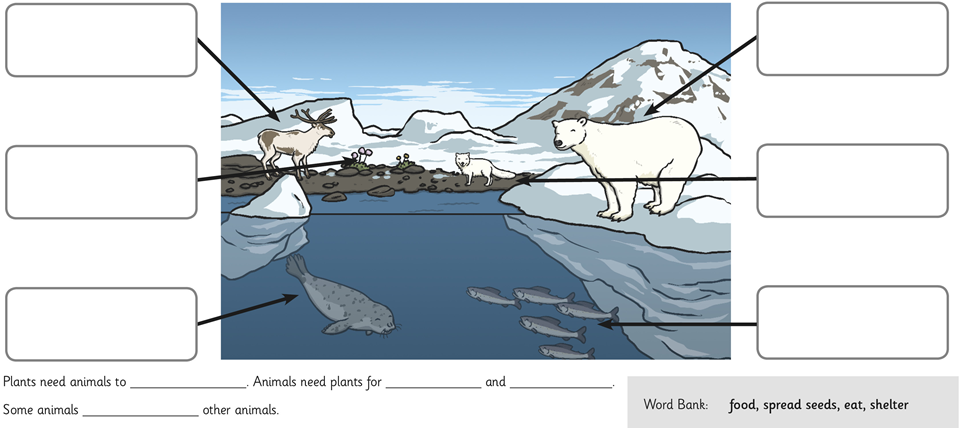 